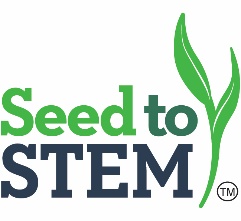 Ottawa Summer Workshop ■ High School TrackWednesday, June 20, 20188:00 a.m. 	Registration and light breakfast8:30 a.m.	Welcome and Introductions - Sharon Thielen & Erin Rios8:45 a.m.	Explore Corn - Blake Smith & Jed Heath9:45 a.m.	Break10:00 a.m.	Fermenting Fuel-Designing a Procedure for Fast Fermentation & Ethanol-Corn Mash and Distillation - James Burk & Adam WilliamsNoon		Lunch12:45 p.m.	Genetically Modified Information - Blake Smith & Jed Heath1:15 p.m.	Decoding DNA-Modeling Protein Synthesis - James Burk 1:45 p.m.	Feed the World-DNA to the Rescue - Lacie Fair2:30 p.m.	Break2:40 p.m.	Hitting the Bullseye- Accuracy and Precision in Laboratory Pipetting - Lacie Fair3:45 p.m.	Growing Degree Days - Blake Smith4:45 p.m.	Hotel Check-in - Sure Stay Hotel by Best Western (212 E. 23rd St, Ottawa, KS 66067)5:30 p.m.	Farm Visit - Charlie and Jessica Brunker Farm (3775 Tennessee Rd, Ottawa, KS 66067)		Field Activities
			-Corn Production
			-Yield Prediction
			-Scouting6:30 p.m.	Reception7:00 p.m. 	Farm DinnerThursday, June 21, 20188:00 a.m.	Doors Open8:30 a.m.	Feed the World-DNA to the Rescue (wrap-up) - Lacie Fair 8:45 a.m.	Protein Production Jackpot - Lacie Fair & Adam Williams9:45 a.m.	Ethanol-Corn Mash and Distillation - James Burk & Adam Williams10:45 a.m.	Break11:00 a.m.	DDG Nutrient Testing - Adam Williams11:30 a.m.	Ethanol Expert - Bill ReederNoon		Break12:15 p.m.	Bus to Ethanol Plant (box lunch on bus)	 1:00 p.m.	Ethanol Plant Tour - East Kansas Agri Energy (1304 S Main St, Garnett, KS 66032) 3:30 p.m.	Bus to School			-Q&A
			-Evaluation4:30 p.m.	Depart and Teacher Workshop Kit